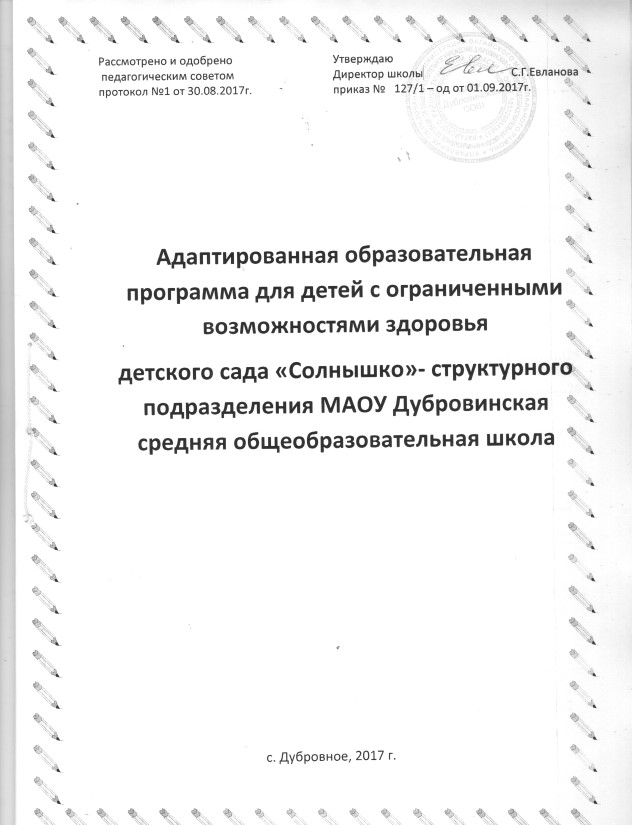 ОГЛАВЛЕНИЕГлава 1.ПОЯСНИТЕЛЬНАЯ ЗАПИСКА……………………………………3                                                                                                    Актуальность;Цель, задачи;                                                                                                                      1.2. Ожидаемый результат;   1.4. Принципы реализации.Глава 2. ЭТАПЫ РЕАЛИЗАЦИИ ПРОГРАММЫ. ………………………...7Глава 3.НАПРАВЛЕНИЯ КОРРЕКЦИОННО - РАЗВИВАЮЩЕЙДЕЯТЕЛЬНОСТИ……………………………………………………………….8                                                                                                                  3.1. Диагностическое направление;3.2. Коррекционное направление;3.3. Консультативное направление;3.4. Информационно- просветительское;3.5. Оздоровительно- профилактическое.Глава 4 МЕХАНИЗМРЕАЛИЗАЦИИ……………………………………….25Глава 5. ТРЕБОВАНИЯ К УСЛОВИЯМ  РЕАЛИЗАЦИИ ПРОГРАММЫ …………………………………………………………………………………….26     4.1. Психолого- педагогическое обеспечение;4.2. Программно- методическое обеспечение;4.3. Кадровое обеспечение;4.4. Материально- техническое обеспечение;4.5. Информационное обеспечение.Глава 6. РЕЗУЛЬТАТЫ  РЕАЛИЗАЦИИ КОРРЕКЦИОННОЙ РАБОТЫ…………………………………………………………………….......27Список используемой литературы……………………………………………………………………….28.                                                                                                                                 2Программа коррекционной работы для детей с ограниченными возможностями здоровьяГЛАВА 1. Пояснительная запискаСодержание коррекционной работы выстроено в соответствии с федеральным государственным образовательным стандартом дошкольного образования (далее – ФГОС ДО) направлено на создание системы комплексной помощи детям с ограниченными возможностями здоровьяв освоении основной программы дошкольного образования,коррекцию недостатков в физическом и (или) психическом развитии обучающихся,их социальную адаптацию.     В документах, положенных в основу программы коррекционной работы понятие«дети с ограниченными возможностями здоровья» (в дальнейшем ОВЗ) - это дети, имеющие различные отклонения психического или физического плана, которые обусловливают нарушения общего развития, не позволяющие детям вести полноценную жизнь. 
      По классификации, предложенной В.А. Лапшиным и Б.П. Пузановым, к основным категориям аномальных детей относятся:Дети с нарушением слуха (глухие, слабослышащие, позднооглохшие);Дети с нарушением зрения (слепые, слабовидящие);Дети с нарушением речи (логопаты);Дети с нарушением опорно-двигательного аппарата;Дети с умственной отсталостью;Дети с задержкой психического развития;Дети с нарушением поведения и общения;Дети с комплексными нарушениями психофизического развития, с так называемыми сложными дефектами (слепоглухонемые, глухие или слепые дети с умственной отсталостью).       В зависимости от характера нарушения одни дефекты могут полностью преодолеваться в процессе развития, обучения и воспитания ребенка,  другие лишь сглаживаться, а некоторые только компенсироваться.Таким образом, программа коррекционной работы предусматривает создание специальных условий обучения и воспитания, позволяющих учитывать особые образовательные потребности детей с ограниченными возможностями здоровья посредством индивидуализации и дифференциации образовательного процесса.Программа направлена на обеспечение коррекции недостатков в физическом и (или) психическом развитии детей с ограниченными возможностями здоровья (ОВЗ) и оказание помощи детям этой категории в освоении Образовательной  программы.Целевая группа: дети с ограниченными возможностями здоровья, дети-инвалиды.Программа коррекционной работы разработана в соответствии с требованиями Закона «Об образовании», Федерального государственного образовательного стандарта   дошкольного образования.                              3Цели программы:создание системы комплексного психолого- медико- педагогического сопровождения детей с ограниченными возможностями здоровья в освоении основной образовательной программы, коррекции недостатков в физическом и (или) психическом развитии ,  их социальной адаптации.создание специальных условий обучения и воспитания, позволяющих учитывать особые образовательные потребности детей с ограниченными возможностями здоровья посредством индивидуализации и дифференциации  образовательного процесса.Задачи программы:— выявлять особые образовательные потребности детей с ограниченными возможностями здоровья, обусловленные особенностями их физического и (или) психического развития;— осуществлять индивидуально ориентированную психолого-медико-педагогическую помощь детям с ограниченными возможностями здоровья с учетом особенностей психофизического развития и индивидуальных возможностей детей (в соответствии с рекомендациями психолого-медико-педагогической комиссии);— обеспечить возможность освоения детьми с ограниченными возможностями здоровья основной программы дошкольного образования на доступном им уровне и их интеграцию в образовательном учреждении.— оказание консультативной и методической помощи родителям  (законным представителям) детей с ограниченными возможностями здоровья по медицинским, социальным, правовым и другим вопросам.Ожидаемый результат:создана система комплексного психолого- медико- педагогического сопровождения детей с ограниченными возможностями здоровья в освоении основной образовательной программы, коррекции недостатков в физическом и (или) психическом развитии ,  их социальной адаптации.созданы специальные условий обучения и воспитания, позволяющие учитывать особые образовательные потребности детей с ограниченными возможностями здоровья посредством индивидуализации и дифференциации  образовательного процесса.Реализация программы осуществляется на основе принципов:1. Принцип гуманизма - веры в возможности ребенка.Реализация гуманистического подхода предполагает поиск позитивных ресурсов для преодоления возникших трудностей и проблем, сохранения веры в положительные качества и силы человека. Основа взаимоотношений с ребенком - вера в позитивные силы и возможности ребенка.  Решение  проблемы с максимальной пользой и в интересах ребёнка.42.Принцип системности.Принцип системного подхода – предполагает понимание человека как целостной системы. В соответствии с принципом системности организация коррекционно-развивающей работы с детьми , имеющими трудности в развитии, должна опираться на компенсаторные силы и возможности ребенка.Единство диагностики, коррекции и развития, т. е. системный подход к анализу особенностей развития и коррекции нарушений детей с ограниченными возможностями здоровья. Всесторонний многоуровневый подход специалистов различного профиля, взаимодействие и согласованность их действий  в решении проблем ребёнка, а также участие в данном процессе всех участников образовательного процесса.3. Принцип непрерывности.Принцип гарантирует ребёнку и его родителям (законным представителям) непрерывность помощи до полного решения проблемы или определения подхода к её решению.Принцип реальности.Предполагает, прежде всего, учет реальных возможностей ребенка и ситуации. Коррекционно-развивающая работа должна опираться на комплексное, всестороннее и глубокое изучение личности ребенка.5. Принцип деятельностного подхода предполагает, прежде всего, опору коррекционно-развивающей работы на ведущий вид деятельности, свойственный возрасту, а также его целенаправленное формирование, так как только в деятельности происходит развитие и формирование ребенка.6. Принцип индивидуально-дифференцированного подхода предполагает изменения, форм и способов коррекционно-развивающей работы в зависимости от индивидуальных особенностей ребенка, целей работы, позиции и возможностей специалистов.Даже при использовании групповых форм работы коррекционно- развивающие воздействия должны быть направлены на каждого отдельного ребенка, учитывать его состояние в каждый данный момент, проводится в соответствии с его индивидуальным темпом развития.7. Рекомендательный характер оказания помощи.Принцип обеспечивает соблюдение гарантированных законодательством прав родителей (законных представителей) детей с ограниченными возможностями здоровья выбирать формы получения детьми образования, образовательные учреждения, защищать законные права и интересы детей, включая обязательное согласование с родителями (законными представителями) вопроса о направлении (переводе) детей с ограниченными возможностями здоровья в специальные (коррекционные) образовательные учреждения (классы, группы).Общая цель коррекционно-развивающей работы – содействие развитию ребенка, создание условий для реализации его внутреннего потенциала помощь в преодолении и компенсации отклонений, мешающих его развитию.Характеристика детей с ранним детским аутизмомИскаженное развитие – это тип дизонтогенеза, при котором наблюдаются сложные сочетания общего психологического недоразвития, задержанного, поврежденного и ускоренного развития отдельных психических функций, что приводит к ряду качественно новых патологических образований. Одним из клинических вариантов этого дизонтогенеза является ранний детский аутизм (РДА) (И.И. Мамайчук, 1998.). Слово аутизм происходит от латинского слова autos – сам и означает отрыв от реальности, отгороженность от мира. Основными признаками РДА при всех его клинических вариантах являются:- недостаточное или полное отсутствие потребности в контактах с окружающими; - отгороженность от внешнего мира;- слабость эмоционального реагирования по отношению к близким, даже к матери, вплоть до полного безразличия к ним (аффективная блокада);- неспособность дифференцировать людей и неодушевленные предметы;- приверженность к сохранению неизменности окружающего;- неофобия (боязнь всего нового): дети не переносят смены места жительства, перестановки кровати, не любят новую одежду и обувь;- однообразное поведение со склонностью к стереотипам, примитивным движениям;- разнообразные речевые нарушения при РДА;- у детей с РДА наблюдаются различные интеллектуальные нарушения (чаще это умственная отсталость).Характеристика детей с « Синдромом Дауна»«Синдром Дауна» - самая распространенная из всех известных на сегодняшний день форма хромосомной патологии. Структура психического недоразвития детей с синдромом Дауна своеобразна: речь появляется поздно и на протяжении всей жизни остаётся недоразвитой, понимание речи недостаточное, словарный запас бедный, часто встречается звукопроизношения в виде дизартрии или дислалии. Но, несмотря на тяжесть интеллектуального дефекта, эмоциональная сфера остаётся практически сохранённой. Большинство из них обладают хорошей подражательной способностью, что способствует привитию навыков самообслуживания и трудовых процессов.                                                                                            5У детей с синдромом Дауна понимание речи намного опережает развитие активной речи; зрительная память развита гораздо лучше слуховой; социальное и эмоциональное развитие является наиболее сохранной сферой; нарушение речи может быть усилено нарушением слуха; сниженный объем слуховой памяти требует многократных повторений слов для их запоминания; сниженный тонус и особенности строения речевого аппарата создают дополнительные сложности для формирования четкого звукопроизношения; отставание речи при отсутствии других форм общения, вторично влияет на другие сферы развития, особенно на социальную и когнитивную. Таким образом, формирование навыков невербального общения, как частичной и временной замены устной речи, помогает во многом избежать перечисленных проблем.Характеристика детей с ДЦПУ детей с детским церебральным параличом отмечается нарушение не только опорно-двигательного аппарата, но и недоразвитие познавательных процессов, отставание в психофизическом развитии.Особенностью развития познавательной сферы у детей с ДЦП является дефицитарное развитие: нарушение активного произвольного внимания, сенсорных функций, речи, нарушение памяти, формирования личности ребенка, коммуникативных навыков, эмоционально-волевой сферы.У детей с тяжелыми двигательными нарушениями вследствие ДЦП выявлены особенности психофизического развития, которые характеризуются множественными нарушениями двигательного развития, несформированностью познавательной деятельности, нарушениями речевого и личностного развития. Дети отличались повышенной чувствительностью к различным раздражителям, эмоциональной возбудимостью, истощаемостью, заторможенностью в поведении, которая проявлялась в виде пугливости, страха перед всем новым, несамостоятельностью, неуверенностью в своих силах. Дети были очень привязаны к матерям, с трудом адаптировались к новым условиям, у 86% детей наблюдался высокий уровень тревожности.У детей с нарушениями опорно-двигательного аппарата двигательные расстройства сочетаются с отклонениями в развитии сенсорных функций, познавательной деятельности, а также со сложностями развития эмоционально-волевой, мотивационной и коммуникативной сфер личности. При этом для формирования моторных и психических функций характерны замедленный темп и асинхронность их созревания с появлением вторичных компенсаторных и в большинстве своем патологических симптомокомплексов.У большинства детей отмечается смешанный характер заболевания с сочетанием различных двигательных расстройств.                                            6Особенностью двигательных нарушений при ДЦП является то, что они существуют с рождения, тесно связанны с сенсорными расстройствами, особенно с недостаточностью ощущений собственных движений.ГЛАВА 2 . Этапы реализации программКоррекционная работа реализуется поэтапно, в течение учебного года. Последовательность этапов и их адресность создают необходимые предпосылки для устранения дезорганизующих факторов.Основные положения, значимые для определения задач коррекционно-развивающей деятельности:Коррекционное воздействие необходимо строить так, чтобы оно соответствовало основным линиям развития в данный возрастной        7  период, опиралось на свойственные данному возрасту особенности и достижения.Коррекция должна быть направлена на доразвитие и исправление, а также компенсацию тех психических процессов и новообразований, которые начали складываться в предыдущий возрастной период и которые являются основой для развития в следующий возрастной период.Коррекционно-развивающая работа должна создавать условия для эффективного формирования тех психических функций, которые особенно интенсивно развиваются в текущий период детства.Коррекционно-развивающая помощь должна начинаться как можно раньше.ГЛАВА 3.  Направления коррекционно-развивающей деятельности1. Диагностическая работа обеспечивает своевременное выявление детей с ограниченными возможностями здоровья, проведение их комплексного обследования и подготовку рекомендаций по оказанию им психолого-медико-педагогической помощи в условиях образовательного учреждения.Диагностическая работа включает:2. Коррекционно-развивающая работа обеспечивает своевременную специализированную помощь в освоении содержания образования и коррекцию недостатков в физическом и (или) психическом развитии детей с ограниченными возможностями здоровья в условиях общеобразовательного учреждения; способствует формированию интегративных качеств воспитанников (личностных, регулятивных, познавательных, коммуникативных).Коррекционно-развивающая работа включает:Условия, необходимые для реализации коррекционной работы:использование специальных образовательных программ, исходя из категории детей с ОВЗ, а также специальных методов и приемов обучения и воспитания;использование технических средств обучения коллективного и индивидуального пользования;предоставление услуг ассистента (помощника), оказывающего детям с ОВЗ необходимую помощь;Еще одним условием успешного обучения детей с ОВЗ является организация групповых и индивидуальных занятий, которые дополняют коррекционно-развивающую работу и направлены на преодоление специфических трудностей и недостатков, характерных для обучающихся с ОВЗ.Цель коррекционно-развивающих занятий – коррекция недостатков познавательной и эмоционально-личностной сферы детей средствами изучаемого программного материала.Задачи, решаемые на коррекционно-развивающих занятиях:создание условий для максимальной коррекции нарушений, для развития сохранных функций;формирование положительной мотивации к обучению;повышение уровня общего развития, восполнение пробелов предшествующего развития и обучения;коррекция отклонений в развитии познавательной и эмоционально–личностной сферы; формирование механизмов волевой регуляции в процессе осуществления заданной деятельности;формирование умения общаться, развитие коммуникативных навыков.Занятия строятся с учетом основных принципов коррекционно-развивающего обучения:Принцип системности коррекционных, профилактических и развивающих задач. Коррекционные задачи включают задачи исправления или сглаживания отклонений и нарушений развития, преодоления трудностей развития. Профилактические задачи - задачи по предупреждению отклонений и трудностей развития, появления вторичных нарушений развития. Развивающие задачи подразумевают стимулирование, обогащение содержания развития, опора на зону ближайшего развития                           10Принцип единства диагностики и коррекции реализуется в двух аспектах:Началу коррекционной работы должен предшествовать этап комплексного диагностического обследования, позволяющий выявить характер и интенсивность трудностей развития, сделать заключение об их возможных причинах и на основании этого заключения строить коррекционную работу, исходя из ближайшего прогноза развития.Реализация коррекционно-развивающей работы требует от педагога постоянного контроля динамики изменений личности, поведения и деятельности, эмоциональных состояний, чувств и переживаний ребенка.Принцип учета индивидуальных особенностей личности позволяет наметить программу оптимизации в пределах психофизических особенностей каждого ребенка. Коррекционная работа должна создавать оптимальные возможности для индивидуализации развития.Принцип динамичности восприятия заключается в разработке таких заданий, при решении которых возникают какие-либо препятствия. Их преодоление  способствует развитию обучающихся, раскрытию возможностей и способностей. Каждое задание должно проходить ряд этапов от простого к сложному. Уровень сложности должен быть доступен конкретному ребенку. Это позволяет поддерживать интерес к работе и дает возможность испытать радость преодоления трудностей.Принцип продуктивной обработки информации заключается в организации обучения таким образом, чтобы у воспитанников развивался навык переноса обработки информации, следовательно – механизм самостоятельного поиска, выбора и принятия решения.Принцип учета эмоциональной окрашенности материала предполагает, чтобы игры, задания и упражнения создавали благоприятный, эмоциональный фон, стимулировали положительные эмоции.Направления специальных коррекционных занятий специалистов:Учитель-логопед  осуществляют коррекцию нарушений всех компонентов устной речи (звукопроизношения и фонематического слуха, лексико-грамматической стороны речи, фразовой и связной речи) .Педагогосуществляет коррекцию познавательного, эмоционально- волевого и личностного развития воспитанника.11Календарно - тематическое планирование с легкой формой ДЦПКалендарно - тематическое планирование  детейс аутизмоми тяжелой формой ДЦПКалендарно - тематическое планирование с Синдромом Дауна3 Консультативная работаобеспечивает непрерывность специального сопровождения детей с ограниченными возможностями здоровья и их семей по вопросам реализации дифференцированных психолого-педагогических условий обучения, воспитания, коррекции, развития и социализации обучающихся.Консультативная работа включает:4. Информационно-просветительская работа нацелена на повышение профессиональной компетентности педагогов, работающих с детьми с ОВЗ;взаимодействие с семьей ребенка с ОВЗ и социальными партнерами.Информационно-просветительская работа предусматривает:различные формы просветительской деятельности (лекции, беседы, информационные стенды, печатные материалы), направленные на разъяснение участникам образовательного процесса– родителям (законным представителям), педагогическим работникам, — вопросов, связанных с особенностями образовательного процесса и психолого-педагогического сопровождения детей с умеренно ограниченными возможностями здоровья;проведение тематических выступлений для педагогов и родителей по разъяснению индивидуально-типологических особенностей различных категорий детей с ограниченными возможностями здоровья.5.Оздоровительно–профилактическая работа направлена на создание условий для сохранения укрепления здоровья детей с ОВЗ; обеспечение медико-педагогического сопровождения развития ребенка с ОВЗ. Предполагает  проведение лечебно–профилактических мероприятий; осуществление контроля за соблюдением санитарно–гигиенических норм, режимом дня, питанием детей с ОВЗ, проведением индивидуальных лечебно-профилактических действий в зависимости от нарушения:соблюдение режима дня,мероприятия по физическому и психическому закаливанию,специальные игры с музыкальным сопровождением, игры с перевоплощением,особые приемы психотерапевтической работы при прослушивании сказок, рисовании,использование здоровьесберегающих технологийГЛАВА 4. Механизм реализации программы.Одним из основных механизмов реализации коррекционной работы является оптимально выстроенное взаимодействие специалистов образовательного учреждения, обеспечивающее системное сопровождение детей с ограниченными возможностями здоровья специалистами различного профиля в образовательном процессе.Организационно-управленческой формой сопровождения является психолого-медико-педагогический консилиум учреждения (ПМПк), который решает задачу взаимодействия специалистов.                В службу сопровождения входят специалисты: учитель-логопед, педагог,воспитатель, медицинские работники.          В соответствии со сложившейся практикой ребенок с особенностями в развитии проходит процедуру ПМПК (психолого- медико- педагогическая комиссия), где специалисты разрабатывают для него индивидуальный образовательный маршрут, определяют условия, необходимые для успешной адаптации и развития, в том числе и направления психолого- педагогического сопровождения, которые в соответствии с Законом об образовании лиц с ОВЗ, становятся обязательными к исполнению в ДОУ;         Разработка и подбор конкретных тактик и программ для реализации этого сопровождения - задача, стоящая перед специалистами самого образовательного учреждения, объединенными в междисциплинарный консилиум;Комплексное изучение ребенка, выбор наиболее адекватных проблеме ребенка методов работы, отбор содержания обучения с учетом индивидуально-психологических особенностей детей осуществляется на  психолого-медико-педагогическом консилиуме ДОУ.   Специалисты реализуют следующие профессиональные функции:диагностическую (заполняют диагностические карты трудностей, возникающих у ребенка; определяют причину той или иной трудности с помощью комплексной диагностики);проектную (разрабатывают на основе реализации принципа единства диагностики и коррекции индивидуальный маршрут сопровождения);сопровождающую (реализуют индивидуальный маршрут сопровождения);аналитическую (анализируют результаты реализации индивидуальных образовательных маршрутов).                                                               25Взаимодействие специалистов в коррекционной работе отражают следующие принципиальные положения:  Коррекционная работа включается во все направления деятельности образовательного учреждения (образовательная, игровая, трудовая);Содержание  коррекционной работы - это психолого- медико- педагогическое сопровождение детей с ОВЗ и детей- инвалидов, направленное на коррекцию и компенсацию отклонений в их физическом и (или) психическом развитии;Коррекционную  работу осуществляют все специалисты.Такое взаимодействие включает: комплексность в определении и решении проблем ребёнка, предоставлении ему квалифицированной помощи специалистов разного профиля; многоаспектный анализ личностного и познавательного развития ребёнка;составление комплексных индивидуальных программ общего развития и коррекции отдельных сторон учебно-познавательной, речевой, эмоциональной-волевой и личностной сфер ребёнка. В качестве ещё одного механизма реализации коррекционной работы следует обозначить социальное партнёрство, которое предполагает профессиональное взаимодействие образовательного учреждения с внешними ресурсами (организациями различных ведомств, общественными организациями и другими институтами общества). Социальное партнёрство включает: сотрудничество с учреждениями образования и другими ведомствами по вопросам преемственности обучения, развития и адаптации, социализации, здоровьесбережения детей с ограниченными возможностями здоровья;сотрудничество со средствами массовой информации, а также с негосударственными структурами, прежде всего с общественными объединениями инвалидов, организациями родителей детей с ограниченными возможностями здоровья; сотрудничество с родительской общественностью.ГЛАВА 5. Требования к условиям реализации программыВ процессе реализации коррекционно-развивающей деятельности необходимо соблюдение определенных условий:Психолого-педагогическое обеспечение.Содержание деятельности в ОУ :  Обеспечение  условий в соответствии с рекомендациями ПМПК:использование специальных методов, приёмов, средств обучения, специализированных образовательных и коррекционных программ, ориентированных на особые образовательные потребности детей;дифференцированное и индивидуализированное обучение с учётом специфики нарушения развития ребёнка;комплексное воздействие на воспитанника, осуществляемое на индивидуальных и групповых коррекционных занятиях.                      26Обеспечение психолого-педагогических условий:коррекционная направленность учебно-воспитательного процесса;учёт индивидуальных особенностей ребёнка;соблюдение комфортного психоэмоционального режима;использование современных педагогических технологий, в том числе ИКТ для оптимизации образовательного процесса.Обеспечение здоровьесберегающих условий:оздоровительный режим;укрепление физического и психического здоровья;профилактика физических, умственных и психологических перегрузок обучающихся;соблюдение санитарно-гигиенических правил и норм.Обеспечение участия всех детей с ограниченными возможностями здоровья, независимо от степени выраженности нарушений их развития, вместе с нормально развивающимися детьми в досуговых мероприятий.Программно - методическое  обеспечение.Использование в процессе деятельности:коррекционно - развивающих программ;диагностического и коррекционно-развивающего инструментария;использование специальных (коррекционных) образовательных программ, учебных пособий для специальных (коррекционных) образовательных учреждений (соответствующего вида), в том числе цифровых образовательных ресурсов.Работа с детьми с особыми потребностями  осуществляется по «Программам для специальных (коррекционных) образовательных учреждений 4 вида (для детей с нарушениями зрения)» под редакцией Л.И.Плаксиной.Реализуется авторская программа: «Развитие зрительного восприятия у дошкольников с нарушениями зрения средствами графических навыков» Г.А.Ярыгиной.Кадровое обеспечениеОсуществление коррекционной работы специалистами:  учителем- логопедом, педагогом.Материально - техническое обеспечениеКабинеты учителя- логопеда, педагога- психолога, спортивный и физкультурный зал, медицинский кабинет.Информационное обеспечениеСостоит  в размещении необходимых информационно-просветительских материалов всеми специалистами на информационных стендах, сайте детского сада и других информационных носителях.ГЛАВА 6.  Результаты реализации коррекционной программыИтоговые и промежуточные результаты коррекционной работы ориентируются на освоение детьми с ОВЗ общеобразовательной программы.                                                                                                                       27Динамика развития детей отслеживается по мере реализации индивидуального образовательного маршрута, успешное продвижение по которому свидетельствует о снижении количества трудностей при освоении общеобразовательной программы.В случае невозможности комплексного усвоения воспитанником общеобразовательной программы из-за тяжести физических и (или) психических нарушений, подтвержденных в установленном порядке психолого-медико-педагогической комиссией, содержание  коррекционной работы формируется с акцентом на социализацию воспитанника и формирование практически-ориентированных навыков.Результатом коррекционной работы является достижение ребёнком с ОВЗпланируемых результатов освоения основной образовательной программы и преодоление (компенсация) нарушений в развитии.         Планируемые результаты коррекционной работы оцениваются через систему мониторинга, позволяющего выявить динамику достижений ребёнка с нарушениями психического и (или) физического развития и уровень освоения ими образовательного стандарта начального общего образования.Список используемой литературы:1.Башмаков, М. И. Индивидуальная программа [Электронный ресурс] / Режим доступа: http:/ps.1september.ru/2006/04/8.htm.2.Воспитание и обучение детей и подростков с тяжелыми и множественными нарушениями развития : программно-методические материалы [Текст] / под.ред. И. М. Бгажноковой.- М.: Владос, 2007. – 239с.3.Жигорева, М. В. Дети с комплексными нарушениями в развитии : педагогическая помощь : учеб.пособие для студ. высш. учеб. заведений / М. В. Жигорева. – М.: Академия, 2006. – 240с.4.Закрепина, А. В. Трудный ребенок. Пути к сотрудничеству : методическое пособие [Текст] / А. В. Закрепина. – М. : Дрофа, 2007. – 141с.5.Закрепина, А. В. Разработка индивидуальной программы коррекционно-разивающего обучения и воспитания детей дошкольного возраста с отклонениями в развитии [Текст] / А. В. Закрепина, М. В. Браткова // Воспитание и обучение детей с нарушениями развития. – 2008. – № 2. – С. 9-19.6.Индивидуальный подход в специальном (коррекционном) учреждении: концепция, аспекты оценки индивидуальности и планирование коррекционно-развивающей работы : монография [Текст] / Урал.гос. пед. ун-т ; под. ред. В. В. Коркунова. – Екатеринбург : Б. и. ; Пермь : Б. и., 2005. – 128с.7.Князева, Т. Н. Индивидуальный образовательный маршрут ребенка как условие осуществления психолого-педагогической коррекции младших школьников с задержкой психического развития [Текст] / Т. Н. Князева // Коррекционная педагогика. – 2005. - № 1(7). – С. 62-67.                                                                                                                             288.Разенкова, Ю. А. Содержание индивидуальных программ развития детей младенческого возраста с ограниченными возможностями, воспитывающихся в доме ребенка: Методические рекомендации [Электронный ресурс]9.Стребелева, Е. А. Варианты индивидуальной программы воспитания и коррекционно-развивающего обучения ребенка раннего возраста с психофизическими нарушениями [Текст] / Е. А. Стребелева, М. В. Браткова // Дефектология. – 2000. - № 5. – С. 86-96.10. Хуторской, А.В. Методика личностно-ориентированного обучения. Как обучать всех по-разному? : пособие для учителя [Текст] / А. В. Хуторской. – М. : Изд-во ВЛАДОС-ПРЕСС, 2005. – 383.                                                                                                                                                                                29№ЭтапыПериод реализацииРезультат1Этап сбора и анализа информации (информационно-аналитическая деятельность)сентябрь- октябрьявляется оценка контингента обучающихся для учёта особенностей развития детей, определения специфики и их образовательных потребностей; оценка образовательной среды с целью соответствия требованиям программно-методического обеспечения, материально-технической и кадровой базы учреждения.2Этап планирования, организации, координации (организационно-исполнительская деятельность)октябрь- декабрьявляется организованный образовательный процесс, имеющий коррекционно-развивающую направленность и процесс специального психолого-педагогического сопровождения детей с ограниченными возможностями здоровья при созданных (вариативных) условиях обучения, воспитания, развития, социализации  рассматриваемой категории детей.3Этап диагностики коррекционно-развивающей образовательной среды (контрольно-диагностическая деятельность)январь, майявляется констатация соответствия созданных условий и выбранных коррекционно-развивающих и образовательных программ образовательным потребностям ребёнка4Этап регуляции и корректировки (регулятивно-корректировочная деятельность)февраль- апрельявляется внесение необходимых изменений в образовательный процесс и процесс сопровождения детей с ограниченными возможностями здоровья, корректировка условий и форм обучения, методов и приёмов работы.№ п.п.ЗадачиСодержание деятельности в ОУОтветственныеСроки проведения1Комплексный сбор сведений о ребёнке на основании диагностической информации от специалистов разного профиля.Изучение особых образовательных потребностей воспитанников, анализ «Карт индивидуального развития».Специалисты ДОУПедагогиМай2Своевременное выявление детей, нуждающихся в специализированной помощи.Ранняя (с первых дней пребывания ребёнка в образовательном учреждении) диагностика отклонений в развитии и анализ причин трудностей адаптации.Проведение  психологической диагностики по изучению уровня развития психологических качеств дошкольников.Проведение педагогической диагностики по изучению уровня овладения общеобразовательной программой.ПедагогиСентябрьОктябрь3Определение уровня актуального и зоны ближайшего развития  воспитанников с ограниченными возможностями здоровья, выявление его резервных возможностей.            Изучение адаптивных возможностей и уровня социализации ребёнка с ограниченными возможностями здоровья.Проведение углубленного диагностического обследованияСпециалистыПедагогиОктябрьЯнварь4Изучение развития эмоционально-волевой сферы и личностных особенностей воспитанников.Обследование особенностей личностного развития, коммуникативных способностей.ПедагогиВ течение учебного годаОктябрьМай5Изучение социальной ситуации развития и условий семейного воспитания ребёнка.Диагностика семейной и социальной ситуации развития.ПедагогиВ течение учебного года6.Системный разносторонний контроль специалистов за уровнем и динамикой развития ребёнка.Динамическое  наблюдение за учащимися в рамках деятельности ПМПкСпециалисты ПедагогиВ течение учебного года7.Анализ успешности коррекционно-развивающей работы.Проведение повторного обследования, выявление динамики развития учащихся.ПсихологпедагогиАпрельМай№ п.п.ЗадачиСодержание деятельности в ОУОтветственныеСроки проведения1.Выбор оптимальных для развития ребёнка с ограниченными возможностями здоровья коррекционных программ/методик, методов и приёмов обучения в соответствии с его особыми образовательными потребностями.Определение программы индивидуальной траектории развития в рамках деятельности ПМПкАнализ рекомендаций ПМПК.АдминистрацияСпециалистыПедагогиВ течение года2.Коррекция и развитие высших психических функций.Развитие эмоционально-волевой и личностной сфер ребёнка и психокоррекция его поведения.Коррекция зрительного восприятия.Коррекция речевого развития.Организация и проведение специалистами индивидуальных и групповых коррекционно-развивающих занятий, необходимых для преодоления нарушений развития и трудностей обучения.Учитель- логопедВоспитательРодителиВ течение года согласно графику работы3.Формирование универсальных учебных действий и коррекция отклонений в развитии.Системное воздействие на учебно-познавательную деятельность ребёнка в динамике образовательного процессаДинамическое наблюдение за воспитианниками  в рамках работы ПМПк.ПедагогиВ течение года4.Социальная защита ребёнка в случаях неблагоприятных условий жизни при психотравмирующих обстоятельствах.Индивидуальные консультации специалистов.ПедагогиВ течение годаТема ДатапроведенияСодержание Количество    часовМетодическое обеспечение3 неделя сентября 1.Пальчиковая игра «Доброе утро!».2.Игра «Разложи на «кучки».3.Игра «Угадай на ощупь»4.Игры с песком. 5.Игра «Сложи геометрическую фигуру из частей» 6.Релаксационное упражнение «Муха».24 прямоугольника красного, синего, зеленого и желтого цвета, цветочки (2-3 на каждую «полянку») основных цветов, песочница, мягкие пазлы с геометрическими фигурами.4 неделя сентября1.Пальчиковая игра «Повстречал ежонка еж».2.Игры с крупой (фасоль, гречка, манка).3.Игры с песком. Упражнение «Змейка», «Пианино».4.Игра «Определи на ощупь».5.Игра «Подбери по цвету».6.Релаксационное упражнение «Море».2Предметы (кружки, ложки, тарелки, стулья) разных размеров, три обруча разного размера, 1 неделя октября1.Пальчиковая игра «Здравствуй»2.Игра «Разложи кружочки по коробочкам»3.Игры с песком. Упражнение «Отпечатки наших рук».4.Игры с песком «Рисуем круги» (закрепление понятий о форме «круг», дифференциация величин «большой-маленький»).5.Игра «Разрезные картинки» (2-ч, 3-х, 4-х сост.)6.Релаксационное упражнение «Солнечный зайчик».2Кружки (по 2-3 на коробочку) и коробочки 4 основных цветов (синий, красный, желтый, зеленый), карточка с изображением воздушных шаров 4 основных цветов, картинки, разрезанные на 2, 3 и 4 части, песочница.2 неделя октября1.Пальчиковая игра «Здравствуй»2.Игра «Разноцветные полянки»3.Игры с песком. Упражнение «Отпечатки наших рук», «Змейка».4.Игры с песком. «Рисуем квадраты» (закрепление понятий о форме «квадрат», дифференциация величин «большой-маленький»).5.Мягкиепазлы с геометрическими фигурами.6.Релаксационное упражнение «Солнечный зайчик».24 прямоугольника красного, синего, зеленого и желтого цвета, цветочки (2-3 на каждую «полянку») основных цветов, песочница, мягкие пазлы с геометрическими фигурами.3 неделя октября1.Пальчиковая игра «Доброе утро!».2.Сюжетная игра «Наведи порядок».3.Игры с песком. «Рисуем треугольник» (закрепление понятий о форме «треугольник»).4.Физкультминутка. «Расскажем и покажем»  (вариант 2)5.Игра «Найди пару» (с картинками).6.Релаксационное упражнение «Муха»2Предметы (кружки, ложки, тарелки, стулья) разных размеров, три обруча разного размера, 4 неделя октября 1.Пальчиковая игра «Доброе утро!».2.Игра «Разложи на «кучки».3.Игра «Угадай на ощупь»4.Игры с песком. Упражнения «Отпечатки», «Пешеход».5.Игра «Сложи геометрическую фигуру из частей»6.Релаксационное упражнение «Муха»215 карточек с изображением знакомых предметы разной формы, плоскостные геометрические фигуры, вырезанные из дерева, геометрические фигуры (круг, квадрат, треугольник, прямоугольник, овал) разрезаны на 3, 4 части каждая.1 неделя ноября1.Пальчиковая игра «Повстречал ежонка еж».2.Игра «Найди пару».3.Игра «Подбери подходящий предмет по форме»4.Игры с песком. Упражнение «Пианино».5.Игра «Подбери по цвету»6.Релаксационное упражнение «Море»2Карточки с изображением знакомых предметов: пирамидка, огурец, книга, дыня, арбуз, пуговица, яйцо, вишня, пенал, линейка-угольник, тарелка, колесо., трафареты в виде геометрических фигур, рисунок с изображением неокрашенных овощей.2 неделя ноября1.Пальчиковая игра «Повстречал ежонка еж».2.Игры с крупой (фасоль, гречка, манка).3.Игры с песком. Упражнение «Змейка», «Пианино».4.Игра «Определи на ощупь».5.Игра «Подбери по цвету».6.Релаксационное упражнение «Море»2Поднос, крупы: фасоль, гречка, манка,  мешочек из ткани, парные предметы: пуговицы большая и маленькая, линейки узкая и широкая, и т. д., рисунок с изображениями неокрашенных фруктов.3 неделя ноября1.Пальчиковая игра «Пальчики здороваются».2.Игра «Склеим чайник».3.Упражнение, направленное на развитие умения создавать образы по словесному описанию (на манке).     4.Игры с песком «Что спрятано в песке».5.Игра «Дорисуй фигуры».6.Релаксационное упражнение «Снеговик».2Картинка с изображением целого чайника, картинки с разными вариантами разбитого чайника, поднос, крупа манка, картинки (круг, овал, квадрат, прямоугольник) с частичным  изображением предметов, карандаши, игрушки от «киндер-сюрприза».4 неделя ноября1.Пальчиковая игра «Пальчики здороваются».2.Упражнение «Зашумленное изображение».3.Игра «Самый высокий, самый низкий».4.Игры с песком. «Что спрятано в песке?».5.Игра «Что какого цвета?»6.Игра «Разрезные картинки».7.Релаксационное упражнение «Снеговик».2Карточка с изображением перечеркнутых линиями различной конфигурации, заштрихованных контуров 3 геометрических фигур, набор брусков разной высоты, игрушки от киндер-сюрприза, картинки, разрезанные на 4 части.1 неделя декабря1.Пальчиковая игра «Наш малыш».2.Знакомство с понятием «Части суток», дифференциация понятий  «День-ночь». Работа с сюжетными картинками.3.Физкультминутка «Расскажем и покажем».4.Игра «Телесные фигуры»5.Игра «Попади в цель».6.Релаксационное упражнение «Волшебный сон».2Серия сюжетных картин с изображением частей суток, мишень, мячик.2 неделя декабря1.Пальчиковая игра «Наш малыш».2.Знакомство с понятием «Части суток», дифференциация понятий «день-ночь». Игра «Когда это бывает?».3.Физкультминутка «Расскажем и покажем».4.Игра «Что лежит в мешочке?»5.Упражнение «Нарисуй, как падают снежинки»6.Релаксационное упражнение «Игра с песком».2Сюжетные картинки с изображением частей суток, тканевый мешок, игрушки, рисунок с изображением снежинок.3 неделядекабря1.Пальчиковая игра «Перед нами елочка».2.Знакомство с понятиями «Части суток», дифференциация понятий «утро-день-вечер-ночь». Игра «Части суток»3.Игра «Геометрическое лото».4.Физкультминутка «Буратино».5.«Наложенные изображения».6.Релаксационное упражнение «Игра с муравьем».2Карточки к игре «Части суток», сюжетные картинки с изображением частей суток, карточки с геометрическими фигурами (треугольники, круги, квадраты) двух размеров (большие и маленькие), четырех цветов (красные, синие, желтые, зеленые), карточка с нарисованными друг на друге контурами 3-5 разных предметов.4 неделядекабря1.Пальчиковая игра «Перед нами елочка».2.Закрепление понятий «Части суток», дифференциация понятий «утро-день-вечер-ночь». Игра «Назови (покажи) соседей».3.Физкультминутка «Буратино».4.Игра «Построим лесенку».5.Упражнение «Дорисуй предметы до целого».6.Релаксационное упражнение «Игра с муравьем».2Карточки к игре «Части суток», сюжетные картинки с изображением частей суток, набор брусков разной высоты, карточка с недорисованными изображениями, карандаши.2 неделя января1.Пальчиковая игра «Зайка и барабан».2.Знакомство с понятиями «Времена года». Работа по схемам, рассматривание сюжетных картин.3.Игра «Назови самые высокие и самые низкие предметы»4.Физкультминутка «Два бурых медвежонка»5.Упражнение «Мое тело»6.Игра «Найди такой же предмет».7.Релаксационное упражнение «Черепаха».2Сюжетные картинки с изображением времен года, рисунок с изображением предметов разной величины, карточки к игре «Найди такой же предмет».3 неделя января1.Пальчиковая игра «Зайка и барабан».2.Знакомство с понятиями «Времена года». Работа по схемам. 3.Игра «Когда деревья надевают этот наряд?»4.Физкультминутка «Два бурых медвежонка»5.Игра «Найди отличия».6.Игра «Покажи правильно»Релаксационное упражнение «Черепаха2Сюжетные картинки с изображением времен года, с изображением дерева в разные времена года, схема «Времена года».  4 неделя января1.Пальчиковая игра «Наша прогулка».2.Беседа о временах года, работа со схемами.3.Игра «В какое время года нужны эти предметы?»4.Упражнение «Кто старше?».5.Игра «Зеркало».6.Упражнение «Ориентировка в окружающем пространстве»7.Игра «Лабиринт»8.Релаксационное упражнение «Снежинка».2Сюжетные картинки с изображением времен года, схема «Времена года», рисунок с изображением предметов (зонт, солнечные очки, лыжи, коньки,  бумажный кораблик и т.д.), рисунок с изображением людей разных возрастов, карточки к упражнению «Лабиринт».1 неделя февраля1.Пальчиковая игра «Наша прогулка».2.Закрепление понятия о временах года.3.Игра «Определи время года»4.Игра «Что изменилось?» (вариант 2).5.Игра «Зеркало»6.Игра «Найди пару»7.Игра  «Заборчик»8.Релаксационное упражнение «Снежинка».2Сюжетные картинки с изображением времен года, карточки для игр «Что изменилось?» и «Найди пару», счетные палочки двух контрастных цветов.2 неделя февраля1.Пальчиковая игра «Идем в гости».2.Игра «Найди пару» Игра «Собери бусы в гирлянды».3.Физкультминутка «Ветер дует нам в лицо».4.Игры с песком «Отгадай загадку и найди отгадку» 5.Игра «Залатай коврик».6.Релаксационное упражнение «Жираф2Разноцветные кружочки небольшого размера - «бусы», песочница, игрушки (дикие животные) небольшого размера, загадки про диких животных, карточки к игре «Найди пару», изображение «коврика» и различных кусочков к ним.3 неделя февраля1.Пальчиковая игра «Идем в гости».2.Игра  «Какая рука».3.Игра «Колумбово яйцо».4.Физкультминутка «Ветер дует нам в лицо»5. Игра «Магазин»6.Игра «Кто чей ребенок».7.Релаксационное упражнение «Жираф2Чертеж и разрезанное на части «Колумбово яйцо», картинки с изображением домашних и диких животных и их детенышей, 5-7 игрушек.4 неделя февраля1.Пальчиковая игра «Алые цветочки».2Игра «Капризный фотограф».3.Упражнение «Закономерность» 4.Физкультминутка «Вышли мышки» 5.Игра  «Залатай коврик». 6.Игра  «Магазин».7.Релаксационное упражнение «Ковер-самолет».2Мягкие игрушки, изображение «коврика» и различных кусочков к ним, карточка к упражнению «Закономерность», муляжи овощей и фруктов.1 неделя марта1.Пальчиковая игра «Алые цветочки».2.Игра «Запомни и найди».3.Игра «Четвертый лишний» (с геометрическими фигурами)4.Физкультминутка «Вышли мышки».5.Игра «Кто кем станет, кто кем был?» 6.Игра «Сложи геометрическую фигуру из частей».7.Релаксационное упражнение «Ковер-самолет».2Таблицы с изображением предметов, геометрических фигур, серия картинок, среди которых каждые три картинки можно объединить в группу по общему признаку, а четвертая – «лишняя», картинки к игре «Кто кем станет, кто кем был», геометрические фигуры, разрезанные на 4 части.2 неделя марта1.  Пальчиковая игра «Шел один я…».2.Игра «Вспомни пару».3.Игра «Четвертый лишний».4.Физкультминутка«Хомка-хомка-хомячок». 5.Игра «Найди отличия»6.Игра «Лабиринт».7.Игра «Угадай животное».Релаксационное упражнение «Росток».2Бланки с фигурами для запоминания и воспроизведения,  серия картинок, среди которых каждые три картинки можно объединить в группу по общему признаку, а четвертая – лишняя, рисунок (2 предмета, которые имеют 5 отличий), картинки-лабиринты различные варианты, картинки с изображением животных3 неделя марта1.Пальчиковая игра «Шел один я…».2.Игра «Загадочные рисунки».3.Игра «Классификация по обобщающему слову».4.Физкультминутка «Хомка-хомка-хомячок». 5.Упражнение «Закономерность»6.Игра «Что перепутал художник?».7.Игра «Последовательные картинки».8.Релаксационное упражнение «Росток».2Рисунок с трудноразличимыми предметами, картинки с изображением предметов мебели, посуды, карточки к игре «Закономерность», карточки с изображением предметов с несвойственными «ошибками», серия из 3 последовательно изображенных сюжетных картинок.4 неделя марта1.Пальчиковая игра «Ветер».2.Игра «Вспомни пару».3.Игра «Полянки».4.Физкультминутка «Самолет». 5.Упражнение «Расставь точки»6.Игра «Последовательные картинки».7.Релаксационное упражнение «Ласковый мелок».2Бланки с фигурами для запоминания и воспроизведения,  рисунок «Полянки» и зашифрованное письмо-схема, бланки к упражнению «Расставь точки», карандаш, серия из 3 последовательно изображенных сюжетных картинок.1 неделя апреля1.Пальчиковая игра «Ветер».2.Игра «Муха».3.Игра «Полянки».4.Физкультминутка «Самолет». 5.Игра «Четвертый лишний»6.Игра «Последовательные картинки».7.Релаксационное упражнение «Ласковый мелок».2Бланк к игре «Муха», рисунок «Полянки» и зашифрованное письмо-схема, серия картинок, среди которых каждые три картинки можно объединить в группу по общему признаку, а четвертая – лишняя, серия из 3-4 последовательно изображенных сюжетных картинок.2 неделя апреля1.Пальчиковая игра «Идем в гости».2.Игра «Найди пару» Игра «Собери бусы в гирлянды».3.Физкультминутка «Ветер дует нам в лицо».4.Игры с песком «Отгадай загадку и найди отгадку» 5.Игра «Залатай коврик».6.Релаксационное упражнение «Жираф».2Карточки к игре «Части суток», сюжетные картинки с изображением частей суток, набор брусков разной высоты, карточка с недорисованными изображениями, карандаши.3 неделя апреля1.Пальчиковая игра «Пальчики здороваются».2.Упражнение «Зашумленное изображение».3.Игра «Самый высокий, самый низкий».4.Игры с песком. «Что спрятано в песке?».5.Игра «Что какого цвета?»6.Игра «Разрезные картинки».2Мягкие игрушки, изображение «коврика» и различных кусочков к ним, карточка к упражнению «Закономерность», муляжи овощей и фруктов.4 неделяапреля    1.Пальчиковая игра «Пальчики здороваются».2.Упражнение «Зашумленное изображение».3.Игра «Самый высокий, самый низкий».4.Игры с песком. «Что спрятано в песке?».5.Игра «Что какого цвета?»6.Игра «Разрезные картинки».2Разноцветные кружочки небольшого размера - «бусы», песочница, игрушки (дикие животные) небольшого размера, загадки про диких животных, карточки к игре «Найди пару», изображение «коврика» и различных кусочков к ним.1 неделя    мая1.Пальчиковая игра «Идем в гости».2.Игра «Найди пару» Игра «Собери бусы в гирлянды».3.Физкультминутка «Ветер дует нам в лицо».4.Игры с песком «Отгадай загадку и найди отгадку» 5.Игра «Залатай коврик».6.Релаксационное упражнение «Жираф».2Рисунок с трудноразличимыми предметами, картинки с изображением предметов мебели, посуды, карточки к игре «Закономерность», карточки с изображением предметов с несвойственными «ошибками», серия из 3 последовательно изображенных сюжетных картинок.2 неделя     мая1.	Пальчиковая игра «Наш малыш».2.	Знакомство с понятием «Части суток», дифференциация понятий «день-ночь». Игра «Когда это бывает?».3.	Физкультминутка «Расскажем и покажем».4.	Игра «Что лежит в мешочке?»5.	Упражнение «Нарисуй, как падают снежинки»6.	Релаксационное упражнение «Игра с песком».2Карточка с изображением перечеркнутых линиями различной конфигурации, заштрихованных контуров 3 геометрических фигур, набор брусков разной высоты, игрушки от киндер-сюрприза, картинки, разрезанные на 4 части.Тема ДатапроведенияСодержание Количество    часовМетодическое обеспечение3 неделя сентябряПрослеживание движения показываемого воспитателем предмета за экраном. Ожидать появления его в двух определенных местах.14 неделя сентябряВыполнение простых подражательных движений за воспитателем по инструкции “сделай вместе”: движения рук, кистей (“Птички”, “Кулачки-ладошки”, “Молоток” и пр.). Выполнение подражательных действии со сменой вида движения (“Стучим — прячем”: смена легкого постукивания ребрами ладоней по столу и быстрого убирания рук за спину вслед за движением воспитателя11 неделя октябряВыполнение простых подражательных движений за воспитателем по инструкции “сделай вместе”: движения рук, кистей (“Птички”, “Кулачки-ладошки”, “Молоток” и пр.). Выполнение подражательных действии со сменой вида движения (“Стучим — прячем”: смена легкого постукивания ребрами ладоней по столу и быстрого убирания рук за спину вслед за движением воспитателя1.2 неделя       октябряВоспроизведение по подражанию действии с предметом (“Упражнение с флажком”). 1Флажки3 неделя  октябряВыполнение по показу и самостоятельно по заданию следующих действий с предметами: катание шариков в определенном направлении.1Шарики4 неделя октябряБросание шариков или других мелких предметов в сосуд с узким горлышком;1Шарики, сосуд с узким горлышком1 неделя ноябряПерекладывание предметов из одной коробки в другую1Разные предметы,коробка2 неделя ноябряСкладывание предметов в коробку аккуратно, так, чтобы ее можно было закрыть крышкой1Разные мелкие предметы, коробка с крышкой3 неделя ноябряОткрывание и закрывание коробок, деревянных яиц, матрешек.1Коробки, деревянные яйца, матрешки4 неделя ноябряЗаполнение отверстий втулками, грибками.11 неделя декабряЗакручивание руками (без инструментов) крупных пластмассовых или деревянных гаек на толстом стержне с резьбой; 1Пластмассовые и деревянные гайки2 неделя декабряНанизывание предметов с отверстиями на стержень. 1Разные предметы, стержень3 неделя декабряНанизывание шаров на шнур (“бусы”). 1Шары, шнур4 неделя декабряИспользование в наглядных ситуациях предмета как орудия действия.12 неделя январяДоставание предмета, находящегося в труднодоступном месте, при помощи палки или другого предмета,сталкивание палкой предмета со стола.1Палка, стол3 неделя январяИспользование стула или скамейки для доставания предмета, находящегося высоко; пользование этими навыками в новой ситуации.1Стул или скамейка4 неделя январяДействия с предметами разного цвета, формы, величины. 1Предметы разной величины,формы,цвета1 неделя февраляВыбор по образцу и инструкции “Дай такой” предметов одного цвета из 6-10 предметов двух контрастных цветов (красные и синие, желтые и синие н т. д.).1Предметы разных цветов2 неделя февраляГруппировка по цвету предметов двух контрастных цветов (раскладывание в коробки, стаканы, раздача детям по имеющемуся образцу).1Коробки, стаканы3 неделя февраляВыбор по образцу и раскладывание предметов контрастных насыщенных цветов (красный, синий, желтый, зеленый, черный; белый) из 3-4 предметов всех указанных цветов (без названия цветов).1Предметы разных цветов4 неделя февраляЗнакомство с водой. 1Стаканы,вода1 неделя мартаЗнакомство со льдом1Стаканы,лед2 неделя мартаОбобщение: состояние воды13 неделя мартаВыбор по образцу и инструкции “Дай такой” одной формы из 6—10 предметов двух контрастных объемных форм без их названия: шар-параллелепипед (“брусок”, “кирпичик”); куб — конус (“башенка”).1Шары,бруски4 неделя мартаГруппировка по форме предметов двух контрастных форм (Раскладывание, подбор, раздача по образцу).1Кубики, шары.бруски1 неделя апреляВыбор по образцу и раскладывание контрастных объемных форм: куб, шар, треугольная призма (“крыша”), конус (“башенка”).                                                          1Кубик, шар, призма2 неделя апреляВыбор предметов одной формы из 6—10 предметов двух контрастных плоскостных форм: круг — квадрат, круг— треугольник по образцу и инструкции “Дай такой”.1Круг, квадрат.треугольник3 неделя апреляРаскладывание этих плоскостных форм.1Круг, квадрат.треугольник4 неделя апреляВыбор одинаковых по величине предметом из 6-10 предметов двух контрастных величин (большие и маленькие, толстые и тонкие, длинные и короткие) по образцу и инструкции “Дай такой”.1Предметы разной величины и толщины1 неделя     маяВыкладывание прямого ряда из мозаики одного цвета.1Мозаика2 неделя       маяВыкладывание двух рядов параллельно из мозаики двух цветов.1МозаикаТема ДатапроведенияСодержание Количество    часовМетодическое обеспечение3 неделя сентября1.Пальчиковая игра «Повстречал ежонка еж» 2.Игры с крупой (фасоль, гречка, манка)2Поднос, крупы: фасоль, гречка, манка,  мешочек из ткани, парные предметы: пуговицы большая и маленькая.4 неделя сентября1.Пальчиковая игра «Доброе утро!».2.Игры с песком. Упражнения «Отпечатки», «Пешеход».2Песочница1 неделя октября1.Пальчиковая игра «Здравствуй»2.Релаксационное упражнение «Солнечный зайчик».2Кружки (по 2-3 на коробочку),   песочница.2 неделя       октября1.Пальчиковая игра «Здравствуй»2.Игры с песком. Упражнение «Отпечатки наших рук», «Змейка».2Песочница, мягкиепазлы.3 неделя  октября1.Игры с песком. Упражнения «Отпечатки», «Пешеход».2.Релаксационное упражнение «Муха».2Предметы (кружки, ложки, тарелки, стулья) разных размеров.4 неделя октября1.Пальчиковая игра «Доброе утро!».2.Игры с песком. Упражнения «Отпечатки», «Пешеход».2Карточки с изображением знакомых предметы разной формы.1 неделя ноября    1.Игры с песком. Упражнение «Пианино».    2.Релаксационное упражнение «Море»..2Карточки с изображением знакомых предметов2 неделя ноября1.Пальчиковая игра «Повстречал ежонка еж».2.Игры с крупой (фасоль, гречка, манка).2Поднос, крупы: фасоль, гречка, манка,  мешочек из ткани, парные предметы: пуговицы большая и маленькая.3 неделя ноября1.Игры с песком «Что спрятано в песке».2.Релаксационное упражнение «Снеговик».2Поднос, крупа манка.4 неделя ноября1.Пальчиковая игра «Пальчики здороваются».2.Релаксационное упражнение «Снеговик».2Предметы (кружки, ложки, тарелки, стулья) разных размеров1 неделя декабря1.Пальчиковая игра «Наш малыш».2.Физкультминутка «Расскажем и покажем».2Тканевый мешок, игрушки, рисунок с изображением снежинок.2 неделя декабря1.Пальчиковая игра «Наш малыш».2.Релаксационное упражнение «Игра с песком».2Песочница, пирамидка3 неделя декабря1.Пальчиковая игра «Перед нами елочка».2.Физкультминутка «Буратино».2Карандаши, предметы разных размеров.4 неделя декабря1.Пальчиковая игра «Перед нами елочка».2.Релаксационное упражнение «Игра с муравьем».2Рисунок с изображением предметов разной величины.2 неделя января1.Пальчиковая игра «Зайка и барабан».2.Игра «Найди такой же предмет».2Рисунок с изображением предметов разной величины3 неделя января1.Пальчиковая игра «Зайка и барабан».2.Релаксационное           упражнение «Черепаха».2Рисунок с изображением предметов (зонт, солнечные очки, лыжи, коньки,  бумажный кораблик.4 неделя января1.Пальчиковая игра «Наша прогулка».2.Игра «Зеркало».2Изображение «коврика» и различных кусочков к ним1 неделя февраля1.Пальчиковая игра «Наша прогулка».2.Релаксационное упражнение «Снежинка».2Картинки с изображением домашних и диких животных и их детенышей, 5-7 игрушек 2 неделя февраля1.Пальчиковая игра «Идем в гости».2.Игры с песком «Отгадай загадку и найди отгадку» 2Мягкие игрушки, изображение «коврика» и различных кусочков к ним, муляжи овощей и фруктов.3 неделя февраля1.Физкультминутка «Ветер дует нам в лицо»2. Релаксационное упражнение «Жираф».2Геометрические фигуры, разрезанные на 4 части.4 неделя февраля1.Пальчиковая игра «Алые цветочки».2.Релаксационное упражнение «Ковер-самолет».2Рисунок с изображением предметов (зонт, солнечные очки, лыжи, коньки,  бумажный кораблик.марта1 неделя 2.Релаксационное упражнение «Ковер-самолет».1.Физкультминутка «Вышли мышки».2 предметов мебели, посуды.Картинки с изображением2 неделя марта1.Пальчиковая игра «Шел один я…».2.Физкультминутка «Хомка-хомка-хомячок». 2Мягкие игрушки, изображение «коврика» и различных кусочков к ним, муляжи овощей и фруктов.3 неделя марта1.Физкультминутка «Хомка-хомка-хомячок». 2.Релаксационное упражнение «Росток».2Рисунок с изображением предметов разной величины.4 неделя марта1.Пальчиковая игра «Ветер».2.Релаксационное упражнение «Ласковый мелок».2Набор брусков разной высоты, карточка с недорисованными изображениями, карандаши1 неделя апреля1.Пальчиковая игра «Ветер».2.Физкультминутка «Самолет». 2Мягкие игрушки, изображение «коврика» и различных кусочков к ним.2 неделя апреля 1.Физкультминутка «Ветер дует нам в лицо». 2.Релаксационное упражнение «Жираф».2Разноцветные   кружочки небольшого размера - «бусы», песочница, игрушки (дикие животные) небольшого3 неделя апреля1.Пальчиковая игра «Зайка и барабан».2. Физкультминутка «Два бурых медвежонка»2Картинки с изображением предметов мебели, посуды.4 неделя апреля1.Пальчиковая игра «Пальчики здороваются».2.Релаксационное упражнение «Часики».         2Набор брусков разной высоты, игрушки от киндер-сюрприза.1 неделя       мая1.Игры с песком «Отгадай загадку и найди отгадку» 2.Релаксационное упражнение «Жираф».2Картинки с изображением предметов мебели, посуды.2 неделя       мая1.Пальчиковая игра «Наш малыш».2. Физкультминутка «Расскажем и покажем».2Рисунок с изображением предметов (зонт, солнечные очки, лыжи, коньки,  бумажный кораблик.№ п.п.ЗадачиСодержание деятельности в ОУОтветственныеСроки проведения1Выработка совместных обоснованных рекомендаций по основным направлениям работы с воспитанниками с ограниченными возможностями здоровья.Определение  стратегии сопровождения воспитанников.ПедагогСпециалистыРодителиВ течение года2Консультирование специалистами педагогов по выбору индивидуально-ориентированных методов и приёмов работы с воспитанниками с ограниченными возможностями здоровья.Изучение запросов по оказанию методического сопровождения и практической помощи педагогам.Организация по вопросам сопровождения воспитанников:- консультаций для педагогов;- выступлений на пед.советах, -заседаниях МО;- мастер-классов;-обучающих семинаров, - практикумов.АдминистрацияСпециалистыПедагогиВтечение года3Консультативная помощь семье в вопросах выбора стратегии воспитания и приёмов коррекционного обучения ребёнка с ограниченными возможностями здоровья.Организация  индивидуальных консультаций.Подготовка и представление учащихся на ПМПКАдминистрацияСпециалисты ДОУПедагогиСпециалисты ПМПКРодителиВ течение года